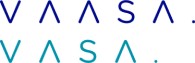 AVTAL OM BARNETS FRÅNVARO UNDER FAMILJELEDIGHETLagen om småbarnspedagogik 540/2018 § 15:  Rätten till samma plats inom småbarnspedagogiken kvarstår även om barnet är frånvarande från småbarnspedagogiken under den tid föräldrapenning enligt sjukförsäkringslagen betalas för vården av barnet, om frånvaron sammanhängande varar högst 13 veckor. Frånvaro som avses ovan i 1 momentet och som varar över 5 dagar ska anmälas till daghemmet eller familjedaghemmet senast en månad innan den planerade inledningsdagen. För upprepad frånvaro som varar 1—5 dagar ska på motsvarande sätt anmälas en vecka före den planerade första frånvarodagen. För frånvaro av engångsnatur som varar högst 5 dagar finns ingen anmälningsskyldighet. Det är bra att observera att ifall frånvaron i fråga inte har anmälts på förhand (senast en vecka före) dras frånvaron inte av i klientavgiften.Vårdnadshavaren fyller i, skriver under och returnerar blanketten till familjedagvårdsledaren / daghemsföreståndaren och anmäler barnets frånvaro som en planerad frånvaro i Edlevo.Obs! Det görs ett avdrag i klientavgiften endast, ifall anmälan om frånvaro har gjort enligt ovan nämnda anvisning.     /     .20     DatumVårdnadshavarens underskrift och namnförtydligande	Vårdnadshavarens underskrift och namnförtydligandeTjänsteinnehavarens anteckningarMottagarens namn:Datum:Infört i Effica:Barnets namn:Barnets namn:Personbeteckning:Småbarnspedagogikplats:Småbarnspedagogikplats:Småbarnspedagogikplats:Mammans namn: Personbeteckning:Personbeteckning:Pappans namn:Personbeteckning:Personbeteckning:Familjeledighetsperiod/-perioder, dvs. de tider då barnet är frånvarande från småbarnspedagogiken:För tiden      /     .20      -      /     .20      Upprepade gånger frånvarande enligt följandeFamiljeledighetsperiod/-perioder, dvs. de tider då barnet är frånvarande från småbarnspedagogiken:För tiden      /     .20      -      /     .20      Upprepade gånger frånvarande enligt följandeFamiljeledighetsperiod/-perioder, dvs. de tider då barnet är frånvarande från småbarnspedagogiken:För tiden      /     .20      -      /     .20      Upprepade gånger frånvarande enligt följande